          The Rage Page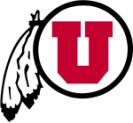 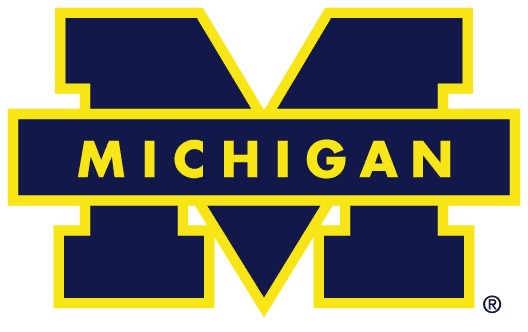 Volume XII Issue VIII                      The Official Newsletter of the Maize Rage                                  10 December 2010It’s Friday night and what better place to be than Crisler Arena to see your Michigan Wolverines take on the Utah Utes? Tonight’s foe represents the toughest home opponent we have seen so far. Boasting multiple players over seven feet tall, the Utes are a much different team than NAIA juggernaut Concordia, who only started one player over 6’5”. But don’t let the size of the opponent fool you: the Utes have already lost to both Utah State and Oral Roberts. Also, keep in mind that while Utah beat down on the Wolverines last season in Salt Lake City, they are now in our house, where our guys are still flawless this season.  Let’s keep it that way tonight as Coach Beilein and his team go for victory number six in this young season. Here is the projected starting lineup for the Utah Utes (7-2, 0-0 MWC):15	Josh Watkins	6’0”	G	According the official Utah athletics website, Josh “accumulated more than				300 trophies by age 10” and started playing basketball at age 4.00	Chris Hines	6’1”	G	Rumors surfaced in March that he was leaving the team… but apparently not.*21	Will Clyburn	6’7”	F	Will “The Thrill” is from Romulus and went to the same high school as				former Wolverines Jerret “Human Turnover” Smith and Ron Coleman.1	Jay Watkins	6’8”	F	Sports Denard-esque dreadlocks, but allegedly ties his shoes when he plays; 				he is the only senior on the Utes’ incredibly young roster.42	Jason Washburn	7’0”	C	Battle Creek Central graduate was a Rivals top-100 prospect in 2008.Coach	Jim Boylen 			After getting embarrassed by BYU back in March, he flipped out on reporters				in his post-game press conference; not related to our women’s basketball				fan favorite Courtney Boylan, who spells her name differently, anyways.				*To comply with the new Big Ten Sportsmanship code, the Bum of the Game has been removed from the Rage Page. Instead Will Clyburn is now the “Player to Watch”.Fine Arts: Freshman Seth Tippetts (#40) has many talents other than basketball. In high school, he took home many accolades that trumped any of his current basketball accomplishments. For one, he was the Future Business Leaders of American Web Development State Champion his senior year. He also was the class film director and won awards for an animated film at the Salt Aire Film Festival and his high school film festival. Oh, and he can SING: he won awards at the state solo singing competition!Not quite as talented: Fellow freshman Neal Monson (#41) hails from the same hometown as Tippetts, but he does not boast quite as many high school awards outside of basketball. While Tippetts was singing and directing his way to the top, Monson’s talents were limited to the basketball court: he averaged 21 points, 16 rebounds, and 5 blocks last season as a senior. Sadly, neither of them has seen much playing time this season.  Large and In Charge: Wondering who that behemoth is coming off the bench? That’s junior David Foster (#51), who stands at 7’3”. He’s a large fellow with a wingspan of nearly 8 feet (what up, Shawn Bradley). He recently married an All-American water polo player, who stands at 6’1”. He also just came back from his mission trip, which explains why he is older than most undergrads (1988) but still of junior eligibility.Briefly: Junior transfer Chris Kupets (#2) has a sister who won bronze at the 2004 Summer Olympics in gymnastics… Josh and Jay Watkins are not related… Freshman J.J. O’Brien (#20) is considered by Boylen to be “the best freshman we’ve recruited since I’ve been here” but is out with a stress fracture in his right foot… Freshman guard Michael Hodgman (#13) graduated from Los Gatos High School in California. If you have any Spanish background whatsoever, you know that translates to “The Cats High School”… Utah is almost as young as Michigan, with seven freshmen on the roster. But unlike the Wolverines, they have one senior (Watkins).THE REST OF THE UTES: #3 Preston Guiot, #10 Antonio DiMaria, #11 Dominique Lee, #25 Josh Fuller, #32 Shawn GloverUTAH’S Free Throws:     Listen in to the center of the Rage where the chant will be started, and follow along with one of these:
				-      You Will Miss! You Will Miss! You Will Miss! (And upon a miss, yell “Thank you”)Gooooo!!  Bluuuuuuue!!  (with the rest of the crowd)Sing The Victors (listen for the “1, 2, you know what to do!”)Upon a made free throw, listen for the “It doesn’t matter!” prompt and yell “You still suck!”Keep it classy, Rage: As one of college basketball’s great student section, it’s important that we refrain from swearing and making other negative slurs throughout the game.  The University of Michigan is an institution of class, and as a collective representative of the University, we need to uphold this standard.  It’s cool to razz the opposition, but keep it clean, Ragers.The Rage Page is produced by the Maize Rage, an independent student group, for University of Michigan students only. It is funded by the Michigan Student Assembly and does not reflect the views of the Michigan Athletic Department or the University of Michigan.Here is the projected starting lineup for YOUR Michigan Wolverines (6-2, 0-0 Big Ten):4	Darius Morris	6’4”	G	Put up his second double-double of the season against Concordia with 19 					points and 12 assists; has 60 assists so far after recording 84 total last season.0	Zack Novak	6’4”	G	Also recorded his second double-double of the season and his career Monday 					with 12 points and 14 rebounds but only shooting 31.6% from three so far.10	Tim Hardaway Jr.	6’5”	G	Continues to feel some freshman jitters; shooting only 36% from the field, 					including just 23.8% from downtown.23	Evan Smotrycz	6’9”	F	Has recorded just one made field goal out of his last 10 attempts, spanning 					two whole games.52	Jordan Morgan	6’8”	F	Struggled defensively against Concordia’s Rocko Holmes but dumped in a 					career-high 23 points of his own to raise his average to 11.4 ppg.Coach	John Beilein			After losing against Utah in Salt Lake City last season, Beilein looks to do 					what he has done so many times so far here at Michigan: win the second leg 					of the home-and-home.Burning Down the Nets: After starting the majority of games both his freshman and sophomore seasons, junior Stu Douglass, is finding his niche as John Beilein’s steadying force off the bench.  From Carmel, IN, Douglass was known as a pure shooter coming out of high school, and he is finally realizing his potential.  Through eight games, Stu is far and away the team’s best shooter, shooting the three ball at a 51.4% clip on 35 attempts.  You can tell someone is a shooter when they shoot better from beyond the arc than inside it; Stu fits this bill as well, coming in at 50% in non-three-pointers.  If he continues to set the nets on fire, look for his averages of 9.3 points per game and 25.4 minutes per game to continue to increase.  The Future: While all focus is currently on this 2010-2011 Michigan team, it always helps to keep an eye on the future of the program.  John Beilein’s recruiting has gotten progressively better throughout his four seasons in Ann Arbor, and his 2011 class is no exception.  Next year, look out for two new freshmen guards to step on the court in trying to break the rotation.  Hailing from Southfield High, 6’1” Carlton Brundidge simply knows how to put the ball in the hoop, as he scored 53 points in one game on the AAU circuit this past summer.  Joining him in the backcourt will be point guard Trey Burke from Northland High (Columbus, OH).  Burke is a top contender for the Ohio Mr. Basketball award this season after playing last season with current Ohio State big man Jared Sullinger.  Brundidge is rated at four stars by Rivals.com and comes in at 75 overall in the ESPN recruiting rankings while Burke is given three stars (136 overall) by Rivals and comes in at 91 overall on ESPN.*H-BOMB: When Tim Hardaway Jr. hits a three, drop back in your seats as if a bomb has violently shaken Crisler Arena. Simultaneously, yell “Timmay” (like Timmy from South Park). Chants:  Be steady and don’t speed up, or the chants will become disorganized and ineffective...Offense:							Defense:-Here we go Michigan, here we go! (clap clap)			-De-fense! (clap clap)-Let’s Go Michigan! (clap, clap, clap clap clap)		-D-D-D-Defense! D-D-D-Defense!-Go, Blue, Go! (clap clap clap)				-Popcorn (Jump up and down while screaming OHHHH!!)-Let’s Go Blue! (clap)					-Bounce! Bounce! Pass! (Yell “bounce” when the opposition-Go Blue! (clap clap)					dribbles, and “pass” when they pass)Upcoming games: December 14	vs NC Central	   7:00pm	UM looks to down Eagles for second time in three years.December 18	vs Oakland                        12:00pm	The Grizzlies make the short trip to Crisler for last non-break game. December 23	vs Bryant	   6:00pm	Michigan looks to down Bulldogs for early Christmas present.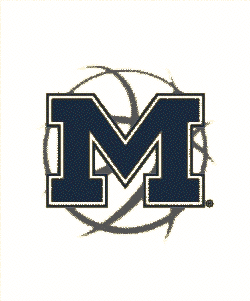 